Fourth Grade Exit TicketsCluster 5 – NC.4.NF.11. Decompose the shaded fraction model into smaller units to find the equivalent fraction. a. 	____________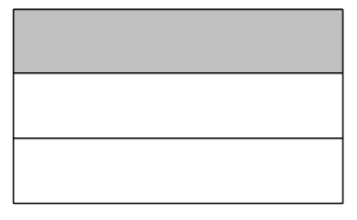 b. ____________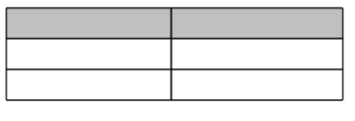 2. Draw area models to show the fractions below are equivalent. a.  = b.  = c.  = 4. Which model below is equivalent to the fraction ? A.  	B. 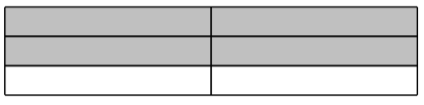 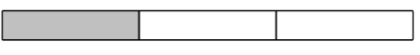 C.  	D. 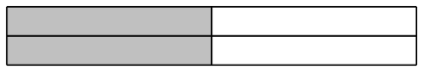 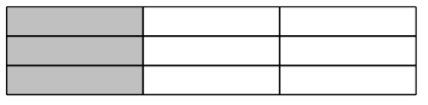 1. Decompose the shaded fraction model into smaller units to find the equivalent fraction. a. 	____________b. ____________2. Draw area models to show the fractions below are equivalent. a.  = b.  = c.  = 4. Which model below is equivalent to the fraction ? A.  	B. C.  	D. Answer Key:1. a. Students could have 2/6, 3/9, 4/12, 5/15 etc. b. Students could have 4/12, 6/18, 10/30 etc. 2. a. 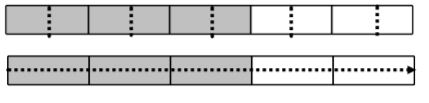 b. 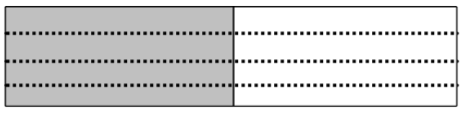 c. 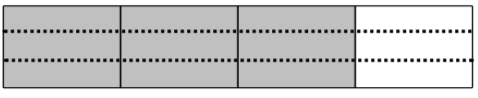 3. A